
АДМИНИСТРАЦИЯ 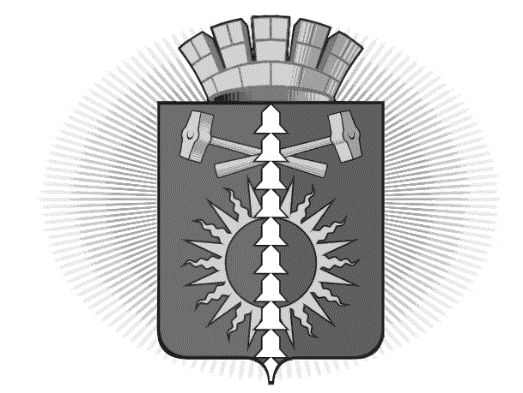 ГОРОДСКОГО ОКРУГА ВЕРХНИЙ ТАГИЛПОСТАНОВЛЕНИЕот 14.05.2021 г.                                                                                         № 243г. Верхний ТагилО внесении изменений в состав Комиссии по соблюдению требований к служебному поведению муниципальных служащих органов местного самоуправления городского округа Верхний Тагил и урегулированию конфликта интересов, утвержденную постановлением Администрации городского округа Верхний Тагил от 27.03.2019 № 199В соответствии с Федеральным законом от 02 марта 2007 года № 25-ФЗ «О муниципальной службе в Российской Федерации», Федеральным законом от 25 декабря 2008 года № 273-ФЗ «О противодействии коррупции», руководствуясь Положением о комиссии по соблюдению требований к служебному поведению муниципальных служащих органов местного самоуправления городского округа Верхний Тагил и урегулированию конфликта интересов, утвержденного постановлением Главы городского округа Верхний Тагил от 04 июня 2012 года № 34, Уставом городского округа Верхний Тагил, Администрация городского округа Верхний ТагилПОСТАНОВЛЯЕТ:1. Внести в состав комиссии по соблюдению требований к служебному поведению муниципальных служащих органов местного самоуправления городского округа Верхний Тагил и урегулированию конфликта интересов, утвержденную постановлением Администрации городского округа Верхний Тагил от 27.03.2019 № 199 (далее – Комиссия) следующие изменения: - слова «Голендухина О.Л.» исключить.2. Настоящее постановление опубликовать в газете «Местные ведомости» и разместить на официальном сайте городского округа Верхний Тагил (www.go-vtagil.ru). 3. Контроль за исполнением настоящего распоряжения возложить на заместителя Главы Администрации по жилищно-коммунальному и городскому хозяйству Русалеева Н.Н.Глава городского округа Верхний Тагил                                           В.Г. Кириченко